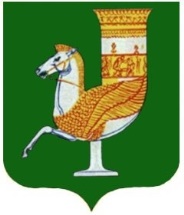 П О С Т А Н О В Л Е Н И ЕАДМИНИСТРАЦИИ   МУНИЦИПАЛЬНОГО  ОБРАЗОВАНИЯ «САДОВСКОЕ СЕЛЬСКОЕ ПОСЕЛЕНИЕ»От 25.10.2023  г. № 45с. СадовоеОб утверждении предварительных итогов социально-экономического развития МО «Садовское сельское поселение» за 9-ть месяцев 2023 года и ожидаемые итоги социально-экономического развития МО «Садовское сельское поселение» за 2023 годРуководствуясь статьей 173 Бюджетного кодекса Российской Федерации, Положением о бюджетном процессе в муниципальном образовании «Садовское сельское поселение», Уставом МО «Садовское сельское поселение»ПОСТАНОВЛЯЮ:Утвердить предварительные итоги социально-экономического развития МО «Садовское сельское поселение» за 9-ть месяцев 2023 года и ожидаемые итоги социально-экономического развития МО «Садовское сельское поселение» за 2023 год, согласно Приложению №1.Контроль за исполнением настоящего постановления возложить на ведущего специалиста-финансиста администрации МО «Садовское сельское поселение».Настоящее постановление вступает в силу с момента его  подписания.Настоящее постановление подлежит размещению на официальном сайте администрации МО «Садовское сельское поселение» в сети «Интернет» Глава МО «Садовское сельское поселение»                                             Камышан С.НПриложение №1 к постановления МО «Садовское сельское поселение»от 25.10.2023 г. № 45Предварительные итоги социально-экономического развития МО «Садовское сельское поселение» за 9-ть месяцев 2023 года и ожидаемые итоги социально-экономического развития МО «Садовское сельское поселение» за 2023 год	Предварительные итоги социально-экономического развития МО «Садовское сельское поселение» за 9-ть месяцев 2023 года отражают меры, направленные на повышение уровня и качества жизни населения через осуществление полномочий по решению вопросов  местного значения в соответствии с Федеральным законом от 06.10.2003 г. №131-ФЗ «Об общих принципах организации местного самоуправления в РФ», разработаны в соответствии с прогнозом социально-экономического развития территории.Бюджетная и налоговая политика Поступления налогов за 9-ть месяцев 2023 года	Выполнение плана по доходам ожидается на уровне 100%. При этом процент выполнения по собственным доходам ожидается на 100%.Расходы бюджета за 9-ть месяцев 2023 года	Расходы бюджета ориентированы на решение вопросов местного значения.Демографическая ситуация	Демографическая ситуация в муниципальном образовании развивается под влиянием сложившейся динамики рождаемости, смертности и миграции населения. За последний год наблюдается уменьшение рождаемости и увеличение смертности. Численность постоянно проживающих на территории поселения за 9-ть месяцев 2023 года составила 2697 человека, за 9-ть месяцев 2023 года родилось 29 человек, умерло 12 человек. Основными причинами сокращения населения остаются низкая рождаемость и миграция населения. Основная причина – экономический застой на селе.Физическая культура и спортРазвитие  физической  культуры  и  спорта  в на территории сельского поселения является  одним  из  основных направлений социальной политики, направленной на развитие массовой физической культуры, спорта, активного отдыха, внедрение физического воспитания в быт каждой семьи, пропаганда здорового образа жизни.Для привлечения детей к спорту организованы спортивные секции: волейбол, настольный теннис, легкая атлетика, футбол и др. На территории муниципального образования имеется 2 стадиона и 1 футбольное поле.Дорожное хозяйствоЗа 9-ть месяцев 2023 года администрацией МО «Садовское сельское поселение» были оплачены услуги электромонтажных работ и замен ламп уличного освещения, оплата за потребление электроэнергии ,оплачены услуги по расчистке дорожного полотна от снега, покос вдоль дорог (обочин) от сорной карантинной растительности – механизированным способом .Так же был закуплен ГПС ,произвели доставку ГПС , в ходе чего выполнили услуги по планировке дорожного полотна (улиц). Общая сумма затрат за 9-ть месяцев 2023 года составила 776,2 тыс.руб.До конца 2023 года администрация МО «Садовское сельское поселение» планирует закупку и подвоз ГПС, услуги по планировке дорожного полотна, услуги по установке дорожных знаков , в зимний период планируется расчистка дорог от снега и др.Благоустройство территории	На протяжении 9-ти месяцев 2023 года производилась систематическая уборка парковой зоны, уборка несанкционированных свалок, а так же производился покос травы в парковой зоне ,территории поселения. Неоднократно сотрудниками администрации МО «Садовское сельское поселение» организовывались субботники, для которых были приобретены стройматериалы на сумму 3,0 тыс.руб.(Известь, перчатки ,мешки для мусора).Проводились работы по благоустройству кладбищ(закуплены мусорные контейнеры в количестве 7 шт. на общую сумму 71,1 тыс.руб.)	Общая сумма затрат, за 9-ть месяцев 2023 года, по благоустройству территории составила 131,6 тыс.руб.КультураНа протяжении 9-ти месяцев 2023 года проводились неоднократно, сотрудниками администрации МО «Садовское сельское поселение» , субботники по благоустройству памятников, для которых были приобретены строй материалы (известь ,краска ,перчатки, кисти…)на общую сумму 6,6 тыс.руб., выполнены услуги по изготовлению 2-х баннеров  на общую сумму 7,0 тыс.руб.Наименование доходаУточненный план на 2023 год, тыс.руб.Фактическое исполнение за 9-ть месяцев, тыс.руб.Процент исполнения,%Ожидаемое исполнение на конец 2023 года, тыс.руб.Процент исполнения на конец 2023 года, %Налог на доходы физических лиц500320,864,2500100Доходы от уплаты акцизов20491540,375,22049100Единый сельскохозяйственный налог127,535,227,6127,5100Налог на имущество физических лиц653,5259,739,7653,5100Земельный налог2831580,520,52831100Прочие доходы от компенсации затрат сельских поселений2015,577,520100Штрафы, санкции, возмещение ущерба808100Безвозмездные поступления1991,71544,277,51991,7100ВСЕГО8180,74296,252,58180,7100Наименование расходаУточненный план на 2023 год, тыс.руб.Фактическое исполнение за 9-ть месяцев, тыс.руб.Процент исполнения,%Ожидаемое исполнение на конец 2023 года, тыс.руб.Процент исполнения на конец 2023 года, %Общегосударственные вопросы5739,93527,261,55739,9100Национальная оборона296218,573,8296100Национальная безопасность и правоохранительная деятельность500,0050100Национальная экономика2571,7776,230,22571,7100Жилищно-коммунальное хозяйство777,8196,625,3777,8100Культура, кинематография5013,627,250100Социальная политика428,1308,772,1428,1100Физическая культура и спорт3003100ВСЕГО9916,55040,850,89916,5100